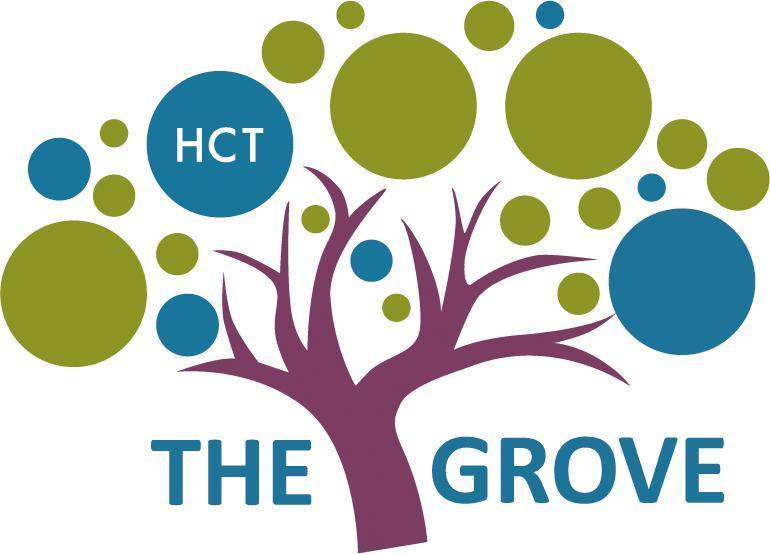 Special Educational Needs and Disability (SEND) Information ReportSpecial Educational Needs and Disability (SEND) Information ReportIntroductionThis SEND Information report has been written in line with current practice at The Grove.Opened in September 2018, the school has been located in temporary accommodation for the year 2018-2019 and will be relocating in September 2019 to its permanent site on Downhills Park Road, N17. Current Context:pupilsThe Grove has 94 pupils on roll between the ages of 5-19 years. All have a primary diagnosis of complex autism. Over 90% of our learners have additional needs outlined within their EHCPs which include social communication difficulties, speech and language difficulties, sensory processing difficulties, developmental delay, ADHD and difficulties around SEMH.AdmissionsThe Grove school provides two thirds of its places for young people aged 5-19 who have been diagnosed with mild to complex autism and a range of cognitive impairments. Up to 18 places are available  to young people aged 11-16 diagnosed with autism and associated SEMH. Many pupils have co-morbid diagnoses such as speech, language and social communication difficulties, ADHD, motor co-ordination problems, SEMH, SpLD, physical disabilities, mild visual impairment, and mild auditory impairment. All pupils have an Education Health Care Plan (EHCP)The school forms part of the Haringey Local Offer. For a child to be admitted to the school their needs should fall in line with the admissions criteria and the Local Authority is required to name the school on the child’s EHCP. The school does not admit pupils who do not have an EHCP. For more information you can visit the Haringey Local Offer at: http://www.haringey.gov.uk/children-and-families/local-offer/about-local-offer/send-policiesSECTION 1Support for Learners.There are four types of Special Educational Needs and Disabilities (SEND) decided by the Department for Education; 1. Communication and interaction; e.g. autism, speech & language difficulties2. Cognition and Learning; e.g. dyslexia, dyspraxia3. Social, mental and emotional health; e.g. ADHD 4. Sensory or Physical; e.g. sensory processing, HI, VIIf a student has SEND, then their needs will fit into one or more of these categories. The support we give to our pupils is tailored to meet their needs through the training of staff and by creating a low arousal autism friendly environment and autism friendly structures in which they can learn. Staff’s skills, knowledge and understanding is a focus of the school’s CPD programme and ensures inclusive practice wherever possible. We ensure there is staff knowledge of the following systems and that this is transferred into their practice:  PECS (Picture Exchange Communication System)  or SVN Communication (Subject, Verb, Noun)TEACCH (Treatment and Education of Autistic and other Communication Handicapped Children)  Sensory Integration (SI)  and Sensory ProgrammesSCERTS (Social Communication, Educational Regulation, Transactional Support)  Makaton signing and symbols Intensive Interaction  Team Teach (De-escalation and Physical Intervention) Differentiation of the National Curriculum and its assessment Mentoring Augmentative and Alternative Communication (AAC)Positive Behaviour Support (PBS)Zones of RegulationAttention AutismPlanned introduction to the THRIVE approachEach student has a personalised learning plan (PLP) which outlines their current educational and personal targets. Some pupils who require them, may have one or more of the following;  a detailed wellbeing plan a personal intervention plan (PIP),  a health care plana personal risk assessment a therapy planThe school ensures the availability of sufficient suitable teaching and personal support with a widespread awareness amongst staff of the particular needs of our pupils. Emphasis is on ensuring an understanding of their needs and identifying strategies for implementation to support them within the classrooms and beyond. A sensitive allocation to teaching groups and careful modification of the curriculum, timetables and social arrangements ensures access for all. An awareness to provide appropriate materials, teaching aids and adapted accommodation is implemented where required.Structure provides stability, predictability and security. For many of our pupils, these are crucial elements to ensuring they are ready and able to learn. The way in which pupils’ days are structured and organised depend on their individual needs but is always achieved through; timetabling, rewards, exercise, schedules, reflection, curriculum support, intervention, and other means.Movement, sensory and learning breaks are available throughout the school day. We promote exercise as a key feature in enhancing attention and concentration, and its benefits in contributing to health and well-being.Transition times are an essential part of our planning. We explicitly teach all our pupils how to manage these times and how to prepare for changes including planned vs unplanned changes and welcomed and less welcomed changes. Transitions into school, within school and beyond school are identified within our transitions policy. Augmentative and alternative communication (AAC) Part of supporting our pupils is to address their individual needs regarding AAC. We take an approach to identifying a student’s AAC requirements using the following criteria;No-tech communication (or “unaided communication”) may include; body language, gestures, pointing, eye pointing, facial expressions, vocalisations, signing.Low-tech communication systems (or “aided communication”) may include: pen and paper to write messages or draw; alphabet and word boards; communication charts or books with pictures, photos and symbols; objects of reference. High-tech communication systems (or “aided communication'') may include; simple buttons or pages that speak when touched, to very sophisticated systems. Some high-tech communication systems are based on familiar equipment such as mobile devices, tablets and laptops, others use equipment specially designed to support communication. Communication assessments are completed with the support from the Speech And Language Therapist and is identified within each student’s personal pen portrait which forms part of the PLP.Literacy and numeracy provisionIt is not uncommon for young people, particularly with high functioning autism to have comorbid diagnosis of SpLD which most commonly include; Dyslexia, Dyspraxia, and Dyscalculia. For this reason our delivery takes the form of a multi-sensory approach.Pupils with specific learning difficulties are provided with a broad, balanced and relevant curriculum which is differentiated by presentation, pace, level and outcome to meet their individual needs; this includes differentiated materials and tasks to suit their particular learning profile.It is recognised that good progress in literacy and numeracy skills is often linked to structured, systematic teaching programmes that occur regularly and frequently, and often involve a multi-sensory approach; these may be delivered individually or within small groups. The teacher’s responsibility is to focus on facilitating access to the curriculum. Literacy interventions support pupils to develop decoding strategies for reading, phonological awareness, sight words, comprehension and extended writing skills.Pupils can have access to a wide range of software programmes to enhance their learning such as read to text software. Some pupils are supported to learn keyboard touch typing, spelling, reading, planning and presentation skillsNumeracy support focuses on specific difficulties with mathematical problems, recall of number facts, sequencing and worded mathematical problems. The use of some software programmes help to enhance student’s learning.Specialist teaching is linked with core curriculum class work. Learning support is provided on a one to one basis, small groups, or within the classroom depending on the individual need. Dyslexic pupils may, where appropriate, follow a tailored curriculum taking external exams; on subjects that give them a greater opportunity for success.All pupils are assessed on entry to the school and suitable interventions and programmes mapped out. For those pupils who develop difficulties whilst at the school, they will be part of the intervention programmes linked to the school wide progression skills map. All pupils who qualify have full assessments for access testing and arrangements for all external exams applied for.  The assistant head is responsible for overseeing all access arrangements and examinations and can draw on additional expertise and support within the Trust if required.ICT to improve learningPupils with autism are traditionally comfortable using technology and therefore we build on this natural motivation whilst remaining mindful of over reliance.We see technology as an integrated part of our daily curriculum delivery.  When thinking about the use of technology we do not see this exclusively as computing. We aim to teach our pupils how to access and become familiar with a range of technologies that support not only their academic learning but also enhance their independence. Examples may be using digital cameras, using recording and sound devices, electrical equipment around the home, digital calculators, ticket machines in train stations and so on. In a more traditional sense, we improve learning through the use of Interactive Whiteboards within classrooms and access to a range of devices such as computers, tablets and handheld devices to enhance and reinforce learning. The internet is a powerful learning tool and using this appropriately and safely features as an integral part of learning.Pupils who follow a more age related curriculum  have access to Chromebook computers; these are used and integrated across the school curriculum as a tool to facilitate learning. Homework and collaborative working is facilitated through the Google Classroom suit in addition to more traditional styles. Any augmentative and additional communication aids (AAC) or IT equipment that individual pupils may need to facilitate their learning is assessed on joining the school such as voice to text software.Provision for G&T, EAL and LACIf a student demonstrates a particular aptitude within an area of learning, this is identified within their PLP. As an all age school, we are able to extend the learning for G&T primary children using our specialist teachers. For secondary pupils, the school is able to draw on the expertise and subject specialisms provided through the Heartlands Trust secondary school to enable these individuals to be given the additional support they require. For pupils who have English as an additional language there are various routes available to support their language development. For pupils with complex needs, language enrichment is supported through the daily communication work that is undertaken within the classroom. Additional language groups facilitate their understanding. For pupils with EAL, there is access to the Trust’s EAL team who can offer support and advice on programmes to ensure quick acquisition of language supported by nominated staff within the school. Regular reviews ensure the student is on track and quickly able to join the appropriate academic levels. In instances of Looked After Children we focus on working within a team of multi-professionals to ensure the student is supported across the school day and beyond. As the student will already have an EHCP there will be a detailed plan in place to support their placement. The school works closely with the Local Authority and the services employed to ensure there is a consistent and sound understanding of the student’s needs ensuring effective advocacy at all times.Provision mappingParagraph 6.76 of the Special Educational Needs and Disability (SEND) Code of Practice supports provision maps as an efficient way of showing the provision the school makes which is additional to and different from that which is offered through the school’s curriculum. They provideAn overview of the programmes and interventions used with different groups of pupilsA basis for monitoring the levels of interventionThrough effective provision mapping of interventions and services offered to our pupils we are able to accurately assess the impact each of the initiatives has on the individual’s progress. This enables us to tailor them in ways that are meaningful and successful to the learning. Provision mapping is used to ensure the outcomes within student’s EHCP are being met effectively and help us to measure their impact as part of the EHCP review process. SECTION 2Specialist SupportThe school has its own extensive multi-disciplinary team led by the deputy headteacher. This is made up ofSpeech And Language TherapistOccupational TherapistMusic and Art TherapyTherapy assistants for SaLT and OTWe view therapy as being as integrated as possible throughout the school day. By having access to multidisciplinary teams we are able to provide high quality training to staff in current approaches and offer support to ensure the successful implementation of programmes. Occupational therapyA variety of occupational therapy approaches are used to promote the foundation or the continued development of essential life skills. Pupils that benefit from O.T. are those with developmental disabilities, individuals with autism, learning disabilities, ADHD, sensory processing disorders, dysgraphia, OCD, and others. The DSM-5 recognises sensory difficulties as a feature of Autism, for this reason we ensure there is adequate provision within the school to meet this need. Assessments form the most fundamental part of any therapy, therefore the first and most critical step is assessing the student to find underlying reasons for any difficulties. Based on the results, student’s strengths and difficulties are identified and individual goals are set that form part of their personal programme. To accomplish these goals pupils are supported via direct or indirect OT.The occupational therapy programmes may consist of one, or a combination of;Individual Occupational Therapy which is required for some pupils and is done on an individual basis. This addresses specific motor coordination, sensory, and emotional difficulties as they relate to self-regulation, executive functioning, fine motor skills, and visual motor skills. These are required for performing numerous functions of daily living such as handwriting, dressing, tying shoelaces, attending academic lessons, cooking, etc.Group therapy / Relaxation sessions / multidisciplinary therapy provides work on specific sensory, social and coordination goals, including handwriting and fine motor skills. There are ongoing reviews, consultation, and intervention for OT objectives. Relevant data from performance in all areas of the program is reviewed half termly by the OT, and personal intervention plans devised and updated with staff.Selected pupils identified for support and development may need assistance in following areas:Regulation of emotions and attentionModulation of anxietyFine motor skills and perceptual skills (to write, type and and manipulate using hands)Gross motor skills (running, jumping, kicking, throwing)Motor planning ability (to arrive at a point at the same time as a football in order to kick it, to sense how hard to press when writing, to move food around in their mouth to chew and eat neatly)Support with eating habits The ability to move across the midline with eyes, arms and legs to enable reading, writing and physical activity)Improving Sensory processing and filteringDeveloping age appropriate social skillsStrengthen truck stability (required to sit for learning)Speech and language therapyWe recognise that young people with autism have a difficulty with language and communication skills, including social communication. This is recognised within the DSM-5 diagnosis. The role of a speech and language therapist is to promote the speech, language and communication development of our pupils, ensuring that each student achieves their full communicative potential. The ability to use language and communicate with others differs from individual to individual, so there is an emphasis on ensuring effective individual communication systems. It is essential that pupils with difficulties are not left to struggle. Helping to communicate more effectively, in turn, helps to facilitate progress, not only at school, but also in the community.Assessment is an integral aspect of practice and supports teaching and learning. A speech, language and communication profile is created through informal and formal assessments, these identify strengths and needs of each student. Programmes are written to address areas of difficulty such as; Understanding of languageExpression of languageGrammarSemanticsHigh-level language skills such as sequencing and word findingAttention and listening skillsAuditory short-term memoryPlay skillsSocial use of languageSpeech The speech and language therapist works alongside classroom staff to provide one-to-one advice and support with approaches being integrated into the classroom.   Due to the diagnostic nature of Speech and Language therapy, progress and targets are regularly reviewed and targets incorporated into personal programmes.  Autism-specific frameworks such as SCERTS are used consistently to promote opportunities for developing communication through use of visual and transactional supports that have independence and emotional regulation as key aims. Social, Emotional and Mental healthThe National Autistic Society states “Even though mental illness can be more common for people with autism than in the general population, the mental health of people on the spectrum is often overlooked.” Typical areas of mental health we commonly see in people with autism are;Anxiety disorders are common amongst people with autism. Approximately 40% will suffer from one anxiety disorder at any time, compared with up to 15% in the general population. Linked to this can be depression.Obsessive Compulsive Disorder is an anxiety disorder. OCD occurs in about 2-3% of people who don't have autism and is more common in people with the condition. OCD can be distressing, exhausting and can get in the way of everyday life for the person who has it and their families. There are two main parts to OCD: obsessions (thoughts) and compulsions (behaviours). OCD can be overlooked in people with autism as it may be mistaken for repetitive behaviour. Depression are feelings that last for more than a few weeks and get in the way of day-to-day functioning. Approximately 20% of the population will experience a period of depression but it is even more common in people with autism. All people with depression may have difficulty sharing their thoughts and feelings. But because people with autism can have difficulty labelling their feelings, it can be especially hard to communicate symptoms or concerns. We work closely with the LA Educational Psychologists and CAMHS teams to ensure appropriate packages of support are implemented for pupils who require it. Where possible, provision will be within the school setting to ensure a consistent approach. As part of our school’s MAG team, pupils who do present with concerns are discussed and specialist referrals are considered.Social Communication and Emotional Regulation form part of our SCERTS planning and every pupil has targets identified on their PLP. Additional intervention groups such as social skills and clubs are run where the need is identified. The school is planning to adopt the THRIVE model as a framework to support the social and emotional needs of pupils. Founded on developmental building blocks this seeks to address and support some of the gaps that may arise as a result of attachment difficulties or other types of trauma.SECTION 3APPROACHESA graduated approach to SEN supportThe needs of the individual student are provided for through initial assessment, based on the priority, long-term goals identified on the EHCP. A Personalised Learning Plan (PLP) is written for each student and reviewed termly. In every case targets are derived from the objectives outlined in the EHCP. Teachers are responsible and accountable for the progress and development of the pupils in their class, including where pupils access support from learning support assistants or specialist staff. High quality teaching, differentiated for individual pupils, is the first step in responding to our learner’s SEN. The Grove regularly and carefully reviews the quality of teaching for all pupils, including those at risk of underachievement. This includes reviewing and, where necessary, improving, teachers’ understanding of strategies to identify and support vulnerable pupils and their knowledge of autism and other SEN encountered at the school.Learning EnvironmentThe school strives to provide an autism friendly, total communication environment. The School has a duty under the SEN Code of Practice (2014) to ensure that less favourable treatment does not occur in the following areas: Curriculum Teaching and learning Timetabling Homework Interaction with peers Assessment School discipline Exclusion/suspension procedures Preparation of pupils for their next phase of educationA sensitive allocation to teaching groups and careful modification of the curriculum, timetables and social arrangements ensures access for all. An awareness to provide appropriate materials, teaching aids and adapted accommodation is implemented where required.Curriculum AccessAt The Grove, all pupils have an entitlement to have their special educational needs fully met. All pupils receive a broad balanced and relevant education following the National Curriculum; in instances this may be modified to meet each student’s individual needs. Every pupils’ contribution to our school is valued and the diversity of culture, religion and intellectual style is welcomed.We recognise that the needs of individual children are different and this demands flexibility of provision. To ensure that we are able to meet the needs of all pupils we aim to provide a creative and effective provision, by working in close consultation with parents, carers, class teachers, social services and health. We include work with children and young people themselves through a person centred planning process to establish an education plan which outlines individual targets and takes account of their strengths, needs and interests.Staff duty to meet children’s SEN and Promote InclusionAll staff must ensure all pupils receive effective support and their entitlement to full access to the curriculum. The Grove staff are skilled, with expertise in working with pupils with special educational needs and autism, and have a duty to promote inclusive practice wherever possible. We do this through curriculum and enrichment activities and provide experiences for our pupils within our school, within other settings such as college and our partner mainstream schools. When required they can be called upon to share best practice and support our mainstream school colleagues in particular, across our Trust. Target Setting - Short Term and Towards Adulthood.At The Grove we believe that all pupils can learn and should have access to a broad, balanced and relevant curriculum, designed to meet their individual needs, which enables them to be included successfully in a learning process leading to educational progress and the development of independence, life and social skills. All pupils have a PLP which is at the heart of their learning pathway and identify;The short-term SMART targets set for the child.The strategies and resources to be used.A review which monitors progress and helps to set new targetsWhen the plan is to be reviewed.Written and evaluated by the class team and wider professionals targets in the PLP include;EHCP objectives Academic targets in core curriculum areasSCERTS targetsLife Skills towards adulthood targetsSupport strategies to enable positive wellbeing and behaviourAll targets are shared with pupils and their parents/carers at regular intervals through Pupil Progress Meetings and Parent consultations once at term.  Class teachers ensure that student targets are communicated to other staff across the school. Pen PortraitsPen portraits are a person centred overview of a student and form part of the PLP. They include:Information about what the student likes Information about what the student does not likeWhat the student needs help withWhat makes the student feel calmerKey methods of communicationWellbeing Plans At The Grove we recognise that behaviour is not a special educational need, however, many of our pupils present with needing support to regulate their emotions and resulting behaviours. Where necessary, pupils have a wellbeing plan that outlines strategies for that individual so they are supported in a consistent and coordinated approach by all staff working with them. When devising a  plan, all staff involved with the pupil, including outside agencies and parents, contribute to the writing of the plan which is then shared with all relevant persons. For those pupils who required additional plans such as risk assessments and a personal intervention plan, these form part of the wellbeing plan. All such plans and documents form part of the pupil’s PLP. Monitoring Progress and InterventionThe headteacher monitors progress termly through the collection of academic data, this data is evaluated and verified during the pupil progress meetings. It is here that any short falls in progress are identified and staff plan out and map out appropriate intervention plans. The Grove has a therapy referral process, whereby staff can refer pupils with particular needs to the multidisciplinary team of therapists. This includes SALT, OT, music and art therapy. Supporting pupils at school with medical conditionsThe Grove recognises that pupils at school with medical conditions should be properly supported so that they have full access to education, including school trips and physical education. Some children with medical conditions may be disabled and where this is the case the school will comply with its duties under the Equality Act 2010.For further information about how we support pupils with medical conditions, please refer to the First Aid, Health and Safety and medications policy. SECTION 3SUPPORTING PUPILS AND FAMILIES & MEASURING OUTCOMESProfessional SupportOur professional multidisciplinary team includes speech and language therapy, occupational therapy and psychotherapy.  Visiting professionals linked with the school include educational psychologists, CAMHS, advisory teachers and social care teams amongst other professionals.Views of Parents and CarersAs a school we believe that parents / carers have a vital role in supporting their children’s education so that it is important that the views of parents / carers are taken into account and the wishes of the pupils are listened to. Communication is facilitated through the home school book, weekly newsletters, parent liaison team, home visits, termly meetings, open door policy, parent training sessions and email correspondence with teachers.Parents and carers are expected to support strategies and practice with a heavy emphasis on partnership working, a home school agreement supports this. We attempt to resolve any worries and concerns immediately and initially via the class teacher and parent/carer.If in circumstances where there is any claim for unlawful discrimination (under SENDA) it must come from the parent or carer not the child. In the first instance the complaint should be made to the school and follow the school’s parental grievance policy. However, parents and carers do have the right to refer a complaint to SENDIST within six months of the date on which they believe unlawful discrimination has taken place.Annual ReviewsAll EHCPs must be reviewed at least annually with the parents or carers, the pupil, the LA and the school.  All professionals involved are invited to consider whether any amendments need to be made to the description of the pupil’s needs or to the special educational provision specified in the document.  The annual review takes a person centred approach and focuses on aspirations and achievements as well as on any difficulties that need to be resolved. The school is responsible for the co-ordination of the annual review and disseminating relevant reports and information to be considered two weeks before the review. Long term objectives that are outlined within the EHCP are reviewed with input from all persons and professionals working with the child. Prior to the review the follow documents are completed:The school annual reportAny data information relevant to the pupilThe schools’ contribution documentThe parent / carer contribution documentThe pupil’s contribution documentTherapy reports or other professional reportsFor year 9 and above; a transition towards adulthood documentThe school will complete the annual review paperwork and include any relevant notes or information from the meeting and disseminate this to relevant parties within two weeks of the meeting. Proposed amendments will be included within this.TransitionsThe Grove recognises successful transition into our school. We ensure every pupil has a personalised learning plan drawn up to reflect their needs this involves a range of internal and external professionals in liaisons with families. We have a transition policy that highlights the processes and procedures to guide transitions both into school, within school and from school to College and other educational establishments. At minimum we provide:Prior to admissions we nominate a key person to lead the processA series of transitions are arranged to the pupil’s current setting where observations and meetings take place to gather as much information as possible.We will meet with any involved professionalsWhere possible we will attend the pupil’s annual reviewA transition plan will be put together to reflect the individual's needsPrior to pupils moving to a new class, families will meet the new class teacherTime will be allocated in school for a teacher handoverNew staff working with the pupil will meet with the current class teamThe pupil will be provided with the support mechanisms to make the transition easier, such as a social story.A transition plan will identify when the pupil will visit their new class in the summer term so they are prepared for September. From year  9 there will be careers advice offered and support offered about “next steps”For our Post 16 pupils, we offer a curriculum that focuses on developing life skills and becoming independent, gaining skills towards adulthood. This is supported through accessing the local community, college and work experience. Transition is discussed with the pupil and the families about destinations and next steps. ExamsExams are coordinated and overseen by the school’s exam officer who is the assistant head. Access arrangements are implemented in line with school policies. The Grove has a legal duty under the Equal Opportunities Act to anticipate the needs of disabled and SEN pupils and to make all reasonable adjustments to meet their needs. The Grove also has a duty to promote equality of opportunity and to assess the impact of all of its activities on disabled people, including all aspects of teaching and assessment.Any accessibility difficulties experienced by individual disabled pupils are taken into account and an alternative method is provided where necessary.Some candidates may be granted additional time to complete an assessment, and the facility to operate an assessment for a single person in an alternative room may be required. Pupils and staff will be made aware of who has what access arrangements prior to the exams taking place. The Grove will ensure that sufficient work stations are available, including at least one spare room in case of emergency. SECTION 4 MONITORING AND EVALUATING SUCCESSThe Grove regularly and carefully monitors the success of the provision offered to its pupils. We sample parent and carer views at regular points during the year, as well as at the annual review and we invite pupils to do the same. The SLT has an open door policy to pupils and regular feedback through the school council is considered. We also invite pupils to make comments (anonymously if they choose) about any school related issues.A regular quality assurance cycle gives us an active process of continual review and helps us understand what needs to improve so that we can ensure equal access for all (see appendix 2). From our feedback and evaluation processes we plan staff training and intervention accordingly. Training and ResourcesEvery member of staff is trained to a core standard so they are able to support our pupils effectively. These are outlined in section 1 of this document. In order to maintain and develop the quality of our provision and teaching so that it continually responds to the strengths and needs of all pupils, all staff are encouraged to undertake training and development, both onsite and offsite. We plan for staff training needs through the performance management process, as well as through teaching observations and school quality assurance. Regular training sessions as well as INSET days are set aside for training. We also have a comprehensive induction program for new teachers that covers aspects of autism and SEN teaching and learning. All teachers and support staff undertake induction on taking up a post and this includes a meeting with the key staff to explain the systems and structures in place around the school’s SEND provision and practice and to discuss the needs of individual pupils.Class sizes are small, typically between 6-8 pupils in a class with one teacher and 2-3 learning support assistants. Specialist equipment and resources are tailored to meet the needs of each individual and are outlined within their PLP. For example a Proloquo2 device to support communication. SECTION 5COMPLAINTS AND SUPPORT SERVICESThe Trust has a robust complaints system which The Grove adopts. We ensure this system is robust and deals effectively with issues raised by parents and carers. Complaints can be made to the Headteacher, in the first instance, either by writing or emailing to the main school address. Parents and carers can contact the Special Educational Needs and Disability Advice and Support Service (SENDIASS) at Haringey Markfield for support in this process.Haringey SEND Information and Advice Support Service: 020 8802 2111Family Support Team: 020 3667 5233; email: familyadmin@markfield.org.uk SECTION 6COVID-19The work of the school has been significantly impacted as a result of COVID-19 and the extensive period of lockdown experienced by pupils. During this period (and in the event of further full lockdown) the school has implemented:Full risk assessment to ascertain the pupils who should attend school. These were the most vulnerable and those children of key workers. Home learning support for all pupils delivered through a variety of mechanisms which included, online, outdoor and life skills activities, prepared work delivered to pupils and online learning platforms. The school has developed a home learning policy and guidance to support teachers.Home learning activities which also include focus on supporting progress towards EHCP targets.New training for parents in methods of delivery such as attention autism to support if further isolation or periods of education might be missedPastoral support for all families at home which range from daily to weekly check ins based on a needs analysisLinks with external professionals to ensure all pupils are looked after and safeAt least weekly communication from SLT around organisation, planning and sharing of information such as risk assessmentsSupport from the multi-disciplinary team to include online support with SaLT, OT and therapyCommunication tools and resources sent to families to support with learning at homeDuring the period of lockdown and in line with the guidance, a small number of Annual Reviews were postponed (largely due to limited access to technology), where we could go ahead, we continued to run annual reviews using Zoom. Assessment for the summer term was halted and all pupils have taken part in a full re-baseline assessment process in the first half of the academic term 2020 to ascertain the gaps.Following the updated guidance and government position from September 2020, school has resumed under the most recent guidance “Guidance for full opening: special schools and other specialist settings”https://www.gov.uk/government/publications/guidance-for-full-opening-special-schools-and-other-specialist-settings/guidance-for-full-opening-special-schools-and-other-specialist-settingsAPPENDICESAppendix 1 Definitions of special educational needs (SEN)A child or young person has SEN if they have a learning difficulty or disability which calls for special educational provision to be made for them. A child of compulsory school age or a young person has a learning difficulty or disability if they:have a significantly greater difficulty in learning than the majority of others of the same age; orhave a disability which prevents or hinders them from making use of educational facilities of a kind generally provided for others of the same age in mainstream schools or mainstream post-16 institutions. A child under compulsory school age has special educational needs if they fall within the definition at (a) or (b) above or would so do if special educational provision was not made for them (Clause 20 Children and Families Bill).Appendix 2Equality of Access for ALL DocumentAppendix 3Appendix 4Personlised Learning Plan (PLP)Section 1.  My Pen Portrait on a page                                                                                                                      		Section 2. My Target Setting and Progress									Section 3. My Learning Plan	Section 4. My Transition Plan Towards Adulthood (Completed from Year 9+)Section 5. My Wellbeing Support PlanSection 6. My Risk Assessment (Written for those with a PIP)                                                                                                         Assessment completed by:   	Signed:   	Date of assessment:  	Review date:  * NOTE:  Risk assessments should be carried out by a suitably competent person, who has received an appropriate level of training and guidance prior to fulfilling this function.  Appendix 5The Grove Annual Report to Parents ACADEMIC ACHIEVEMENT			 PROGRESS TOWARDS EHCP OUTCOMES (Please list each outcome)Circulated for Consultation:November 2020Policy Written on:May 2018Updated July 2019Updated November 2020Approved and Signed by, Chief Executive OfficerApproved and Signed byPatrick Donovan, Chair of GovernorsTo be reviewed: July 2020Information in ClassroomsPupil PLP FoldersPupil TargetsCommunication WallsInformation in ClassroomsPupil PLP FoldersPupil TargetsCommunication WallsInformation in ClassroomsPupil PLP FoldersPupil TargetsCommunication WallsALL pupils at The Grove  will have at all times access to Whole Class Strategies and Provision.SOME pupils at The Grove will have Additional Integrated Support.A FEW pupils at The Grove will have Bespoke, Individualised and Personalised Programmes.EnvironmentClutter free, low arousalStructured and predictable TimetablesNow and Next BoardsCommunicationAccess to total communicationSALT universal inputSigningCommunication wallVisual & Symbol supportsIdentification on PLPPositive Behaviour SupportPositive reinforcementAccess to rewards systemsIdentification on PLPSchool rulesStructured and routine systemsCurriculum AccessStructured Teaching using the TEACCH approachSemi-Formal: Access to curriculum links in medium term planningFormal: Structured teaching and learningTargets identified on PLPThematic learningLife Skills learning towards adulthoodKnowledge and application of skillsEnrichment via clubsPhysical / SensoryAccess to sporting activitiesOT Universal supportSensory profilingAccess to sensory boxResourcesSkilled support from well-trained support staffVisualsCalm rooms and sensory roomsSchedulesSafeguarding and Well-BeingIdentification on PLPStaff trainingPHSE teaching embedded covering staying safeSupport adjusted to level of needConsistent approaches to address pupil understandingWell-being weekTargeted approaches to emotional regulationTraining for parentsAssessmentRegular evaluation of learning through data and PLPTermly parent consultationsPupil progress meetingsRisk ManagementEducation visits an curriculum risk assessmentsWhole school risk assessmentsMedicalAccess to school nurse and sexual health clinicEnvironmentUse of shared workstationsCommunicationIndividual communication systemsSVN Communication Individual task boardsAttention AutismColourful SemanticsSmiLE TherapyLego TherapyVERVE TherapyTalking MatsSocial Skills Intervention GroupsPositive Behaviour SupportPositive BSPIntervention supports such as break cards or 5-point scale.Home Visit or support from pastoral team.Curriculum Access1:1 support for PLP TargetsAcademic intervention groupsIn task schedulesSensory interventions such as movement breaks and sensory circuits.Inclusive lessons with mainstream peersPhysical / SensoryOT Indirect supportQuiet areas for de-escalationSensory ProgrammesAdditional movement breaks or heavy workouts built into learning timeSpecific equipment such as weighted jacketResourcesTechnology curriculum access equipment with specific Apps1:1 staff support to enable accessSafeguarding and Well-BeingMyConcern trackingCAMHS referralsEP SupportAssessmentIntervention trackingTherapy Tracking integrated into daily learningSCERTS assessment and trackingRisk ManagementVisit risk assessmentsFocuses discussion with staff teamsMedicalAccess to school nurseEnvironmentIndividualised work stationsCommunicationSALT direct inputPersonalised communication programmeIntensive InteractionPECSPositive Behaviour SupportData and evidence analysis feeding into BSPRegular discussions with staffBlock of home liaison support offeredIndividualised support programme monitored regularly and shared with staffCurriculum AccessPersonalised Learning programmePhysical / SensoryOT direct inputTargeted sensory programmesResourcesIndividualised communication aidsSpecific equipment required Safeguarding and Well-BeingTAC or TAF supportSPAAssessmentIndividual tracking for academic, personal and emotional development reviewed with forward planning.Sharing of information by all staffMDT input with therapy support across the day.Risk ManagementPhysical intervention plans (PIP)Additional staff allocationsIndividual risk assessmentInvolvement of EP or CAMHSTraining for staffMedicalAccess to trained nurse to manage care plansEmergency medication available and trained staff to administerTHSL ABILITY TO MEET NEEDS NOW AND IN THE FUTUREACCESSIBILITY STRATEGY AND PLANTHSL ABILITY TO MEET NEEDS NOW AND IN THE FUTUREACCESSIBILITY STRATEGY AND PLANTHSL ABILITY TO MEET NEEDS NOW AND IN THE FUTUREACCESSIBILITY STRATEGY AND PLANTHSL ABILITY TO MEET NEEDS NOW AND IN THE FUTUREACCESSIBILITY STRATEGY AND PLANDisabilityCurrent capabilityAction required/SummaryCompletion dateAll SENClass teachers are aware of how to raise specific concerns. Admissions of new pupils through taster sessions, liaison with families and professionals and records checking identifies needs.Induction package for new staff.On-going training for staff in understanding  and accommodating a range of difficulties as a result of autism and related SENContinual In line with School calendar, performance management, school evaluation and changing needs of pupils.AutismHighly skilled staff with a strong understanding of the field of autism. Recognised through achievement of  Autism accreditation. The school has an extensive MDT team which includes;SaLT, OT and therapy assistantsA continuous drive to be innovative in practice and approaches in the field of autism research and development. On-goingADHDDyslexia, DyscalculiaDyspraxiaOCD etcSpecialist staff support the teaching and learning of this group of learnersTo maintain professional development for staff and to keep up to date with current practice, theories and understanding.Develop training inlines with individual needs of pupils. On-going training for all staffHearing impairmentNo specific BSL.Some staff are able to use makaton and PECS.On admission the school, agreed provision of an LSA who may sign for the child.Hearing enhancement equipment would need to be purchased and training for specific staff would be needed. Links with Blanche Nevile School for support.As requiredVision impairmentNone.For parents and carers who require enlarged print, the school can provide this. For mild vision disabilities the school may be able to support a child with an LSA, by careful classroom seating arrangements and by adapting resources and the environment. As requiredSpeech impairmentThe school has a Speech and Language Therapist and SaLT assistant. IT provision will help to give accessAdditional training for staff from SALTAs requiredPoor manual dexterityThe school has an Occupational Therapist and OT assistant.Advice from MDT. Access to laptops as a writing tool. Scribes available for some examinationsLinked OT for fine motor skills adviceTraining for staff from OT on-going and on needs basisPoor physical mobilityLift access available to all floors.For parents and carers, meeting rooms are available downstairs. Disabled toilets are accessible. Some room layouts would need to be adapted to accommodate equipment.Support from physiotherapy in equipment and environment adaptations.Training for staff as requiredSEMHThe school works in partnership with the local CAMHS team.Music and Art therapy are delivered in school.Pastoral team supports wellbeing.Look to implement the THRIVE approach to support emotional and social development. Include full MDT in the MAG meetings to encompass complete joined up working.My Name:Insert PhotoMy Date of Birth:Insert PhotoMy Current Year Group and Class: Insert PhotoDate my PLP was written:Insert PhotoMy PLP has been written by:Insert PhotoAssessment and Reviews - To be completed EVERY time the PLP is updated. Assessment and Reviews - To be completed EVERY time the PLP is updated. Assessment and Reviews - To be completed EVERY time the PLP is updated. Assessment and Reviews - To be completed EVERY time the PLP is updated. SectionHow was the PLP Updated (Give a one line summary or signpost)Date of UpdateWho?Guide to my Personalised Learning PlanGuide to my Personalised Learning PlanSection 1.  My Pen PortraitSection 4.  My Transition Plan Towards AdulthoodSection 2.  My Target SettingSection 5.  My Wellbeing Support Plan.Section 3. My Individual Learning PlanSection 6. Risk Assessment (if required)SEN Background Information as Identified on EHCP (Including Health)   What I like and What I am good a  What is Important for me and how you can help me. What I find difficult (affects my EMOTIONAL REGULATION) How you can support me to understand and communicate  How I communicate and express myself Academic Progress and TargetsBase& DateTargetEndTargetEndTargetEndTargetY 10 EndTargetEndReadingWritingPhonicsNumberMeasures & Geometry3a Cognition and Learning	3a Cognition and Learning	3a Cognition and Learning	3a Cognition and Learning	EHCP Outcome:  EHCP Outcome:  EHCP Outcome:  EHCP Outcome:  EHCP Outcome:  EHCP Outcome:  EHCP Outcome:  EHCP Outcome:  DateSMART Target (I can…)Transactional Supports:  Interpersonal support (what you do) &  Learning support (visual, environmental support)Cross Setting Learning (These targets are set for any student who is accessing learning in another environment e.g Mainstream School)Cross Setting Learning (These targets are set for any student who is accessing learning in another environment e.g Mainstream School)Start Date: End Date:Cross Setting: Focus area / Subject:  What are the targets or desired outcomes?What are the targets or desired outcomes?Review: Review: My SCERTS Planner for 3b Communication and Interaction and 3c Social, Emotional and Mental HealthMy SCERTS Planner for 3b Communication and Interaction and 3c Social, Emotional and Mental HealthMy SCERTS Planner for 3b Communication and Interaction and 3c Social, Emotional and Mental HealthEHCP Outcome: EHCP Outcome: EHCP Outcome: EHCP Outcome:  EHCP Outcome:  EHCP Outcome:  Please outline the Consistent Transactional Supports that will be implemented for the student across the school day:Please outline the Consistent Transactional Supports that will be implemented for the student across the school day:Please outline the Consistent Transactional Supports that will be implemented for the student across the school day:1.Social Communication: Joint Attention (JA) and Symbol Use (SU)1.Social Communication: Joint Attention (JA) and Symbol Use (SU)1.Social Communication: Joint Attention (JA) and Symbol Use (SU)DateSCERTS ReferenceSCERTS Target2. Emotional Regulation: Mutual Regulation (MR) and Self Regulation (SR)2. Emotional Regulation: Mutual Regulation (MR) and Self Regulation (SR)2. Emotional Regulation: Mutual Regulation (MR) and Self Regulation (SR)DateSCERTS ReferenceSCERTS Target3d Sensory and / or Physical 3d Sensory and / or Physical 3d Sensory and / or Physical EHCP Outcome: EHCP Outcome: EHCP Outcome: EHCP Outcome:  EHCP Outcome:  EHCP Outcome:  DateSMART Target (I can…)Transactional Supports:  Interpersonal support (what you do) &  Learning support (visual, environmental support)4. Independence and Self Help 4. Independence and Self Help 4. Independence and Self Help EHCP Outcome: EHCP Outcome: EHCP Outcome: EHCP Outcome:  EHCP Outcome:  EHCP Outcome:  DateSMART Target (I can…)Transactional Supports:  Interpersonal support (what you do) &  Learning support (visual, environmental support)TARGET AREASKey Milestones are for each phase. Key Milestones are for each phase. Key Milestones are for each phase. Key Milestones are for each phase. BY 14 YEARS BY 16 YEARSBY 19 YEARSBY 25 YEARSAcademicGood Health & WellbeingIndependence & LivingFriends, Relationships & CommunityEmployment Student Name: Date of Plan: Completed By:Review Dates (Please record each review date):Review Dates (Please record each review date):Review Dates (Please record each review date):Overview / Summary: Overview / Summary: Overview / Summary: What makes me happy: What makes me happy: What makes me happy: The transactional support can you provide me to help me stay calm: (to include sensory and communication support)The transactional support can you provide me to help me stay calm: (to include sensory and communication support)The transactional support can you provide me to help me stay calm: (to include sensory and communication support)What are the targets or desired outcomes?What are the targets or desired outcomes?Date & Assessment  E-D-S-GUsing the Zones of Regulation describe the behaviours and transactional supports to be implemented. Using the Zones of Regulation describe the behaviours and transactional supports to be implemented. Blue Zone Low Level Support:  Information about how to know I am becoming somewhat under-aroused and need low level support to re engage.How I might express myself Possible triggers and frequencyWhat am I communicating?How you need to respondGreen Zone Low Level Support:  Information about how to help me keep regulated.How I might express myself Possible triggers and frequencyWhat am I communicating?How you need to respondYellow ZoneMedium Level Support: Information about how to help me self or mutually regulateHow I might express myself Possible triggers and frequencyWhat am I communicating?How you need to respondRed ZoneHigh:. Information about how to know I am entering crisis and need a high level of supportHow I might express myself Possible triggers and frequencyWhat am I communicating?How you need to respondIs a Physical Intervention Plan (PIP) Required?YESNODetails of my PIP ( Please outline the PI strategies identified for this student)Details of my PIP ( Please outline the PI strategies identified for this student)Details of my PIP ( Please outline the PI strategies identified for this student)Names of those involved in partnership working Date and signature to confirm partnership workingName of person(s) completing PBSP: Name of Parent / Carer:Name of SLT:Name of Student (If applicable):Name:Year Group:Name of School:Risk Assessment Undertaken By:Other individuals involved in risk assessment:Background informationWhat health and safety hazards arise or could arise from the behaviour of this pupil? (include triggers, time of day,  and any pattern to behaviour)Hazard / RiskPerson/s AffectedRisk level before controls are in placeRisk level before controls are in placeRisk level before controls are in placeInitial control measuresNew / further control measures requiredRisk level with controls 
in placeRisk level with controls 
in placeRisk level with controls 
in placeLMHLMHList any activities which cannot be safely managed, as far as it is possible to foresee?Staff signature and Date Name of pupil:Date:Year GroupEnglish, Language and CommunicationEnglish, Language and CommunicationTarget:Current AttainmentMathematics:Mathematics:Target:Current AttainmentTopicTopicTarget:Current AttainmentPE and MovementPE and MovementTarget:Current AttainmentPHSE and Life Skills towards adulthoodPHSE and Life Skills towards adulthoodTarget:Current AttainmentGeneral commentsGeneral commentsTarget:Target:Cognition and Learning: Summary of ProgressCommunication and Interaction: Summary of ProgressSocial, Emotional and Mental Health (Including Behaviour): Summary of ProgressSensory and Physical: Summary of ProgressReport written By:Date: or SLT Comments: or SLT Comments: